2019 WDSF HANOI OPEN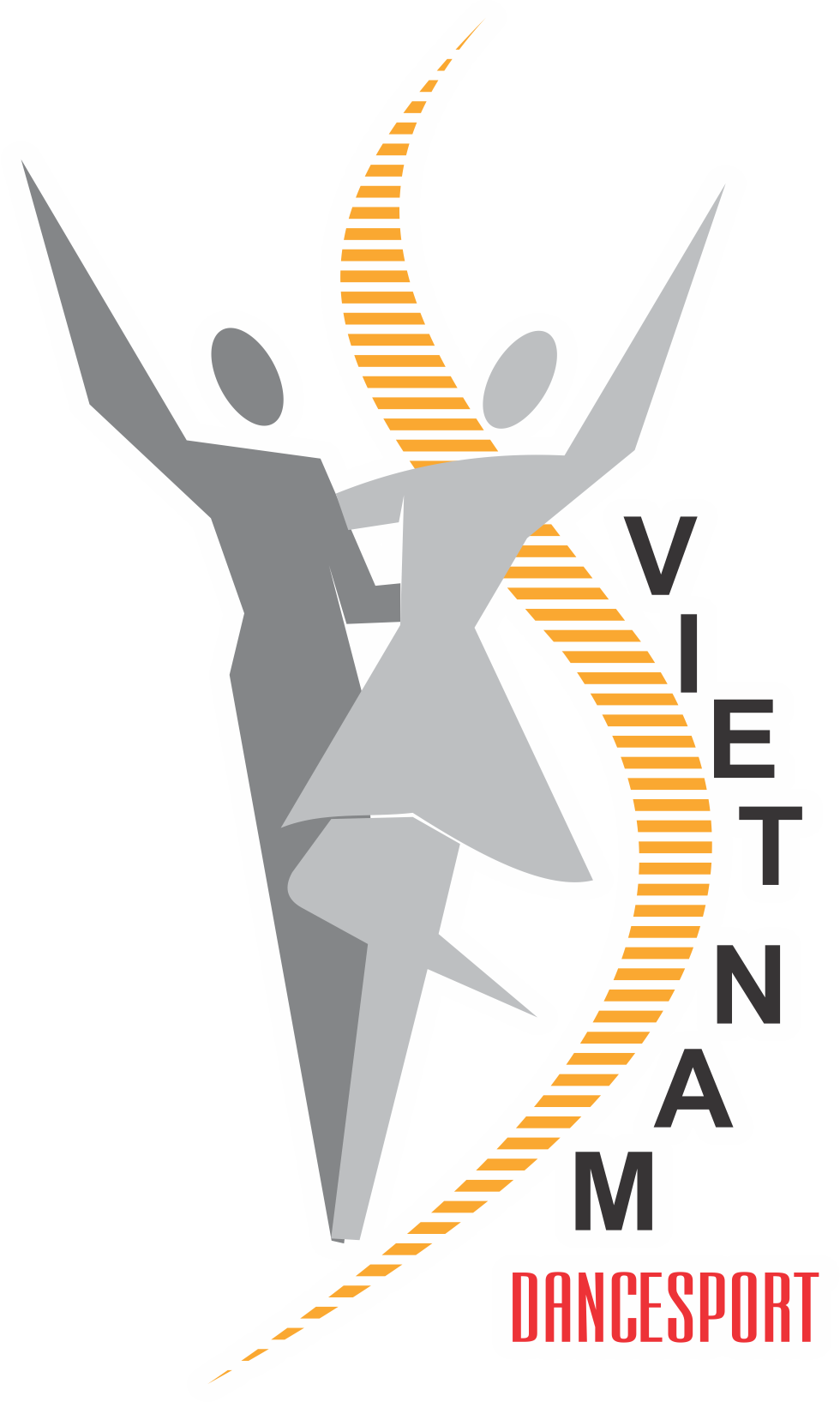 Date: 5-6 October 2019__________________________________________________________________Official Entry Form (please tick  ):Date of Entry :Date of Entry :Member Federation :Member Federation :Standard          WDSF Open                      (W, T, VW, SF, QS)         WDSF Youth  Open          (W, T, VW, SF, QS)        WDSF Rising Star Open   (W, T, VW, SF, QS)        Junior II A Open              (W, T, VW, SF, QS)             Junior II B Open              (W, T, SF, QS)            Junior II C Open              (W, T, QS)        Junior I A Open              (W, T, VW, SF, QS)             Junior I B Open              (W, T, SF, QS)            Junior I C Open               (W, T, QS)         Juvenile  A Open            (W, T, VW, SF, QS)             Juvenile B Open            (W, T, SF, QS)            Juvenile C Open             (W, T,Q)        Senior A Open                (W, T,VW,SF,Q)       Senior C Open                 (W, T,Q)        Junior Girls Solo Single Dance Open        (W      ,T      ,VW      ,SF      ,Q      )        Juvenile Girls Solo Single Dance Open       (W      ,T      ,VW      ,SF      ,Q      )Latin        WDSF Open                          (S, C, R, PD, J)         WDSF Youth  Open            (S, C, R, PD, J)        WDSF Ringsing Star Open (S, C, R, PD, J)          Junior II A Open                  (S, C, R, PD, J)         Junior II B Open                  (S, C, R, J)        Junior II C Open                   (C, R, J)        Junior I A Open                     (S, C, R, PD, J)        Junior I B Open                     (S, C, R, J)        Junior I C Open                     (C, R, J)        Juvenile  A Open                   (S, C, R, PD, J)        Juvenile  B Open                   (S, C, R, J)        Juvenile C Open                   (C, R, J)        Senior A Open                       (S, C, R, PD, J)       Senior C Open                         (C, R, J)    Juvenile Girls Solo Single Dance Open         (S      ,C      ,R      ,P      ,J      )         Juvenile Girls Solo Single Dance Open          (S      ,C      ,R      ,P      ,J      )GentlemanLadyFull Name :Full Name :Nationality :Nationality :Date of Birth :Date of Birth :Min No:Min No:E-mail :E-mail :Closing Date: 10 September 2019Closing Date: 10 September 2019